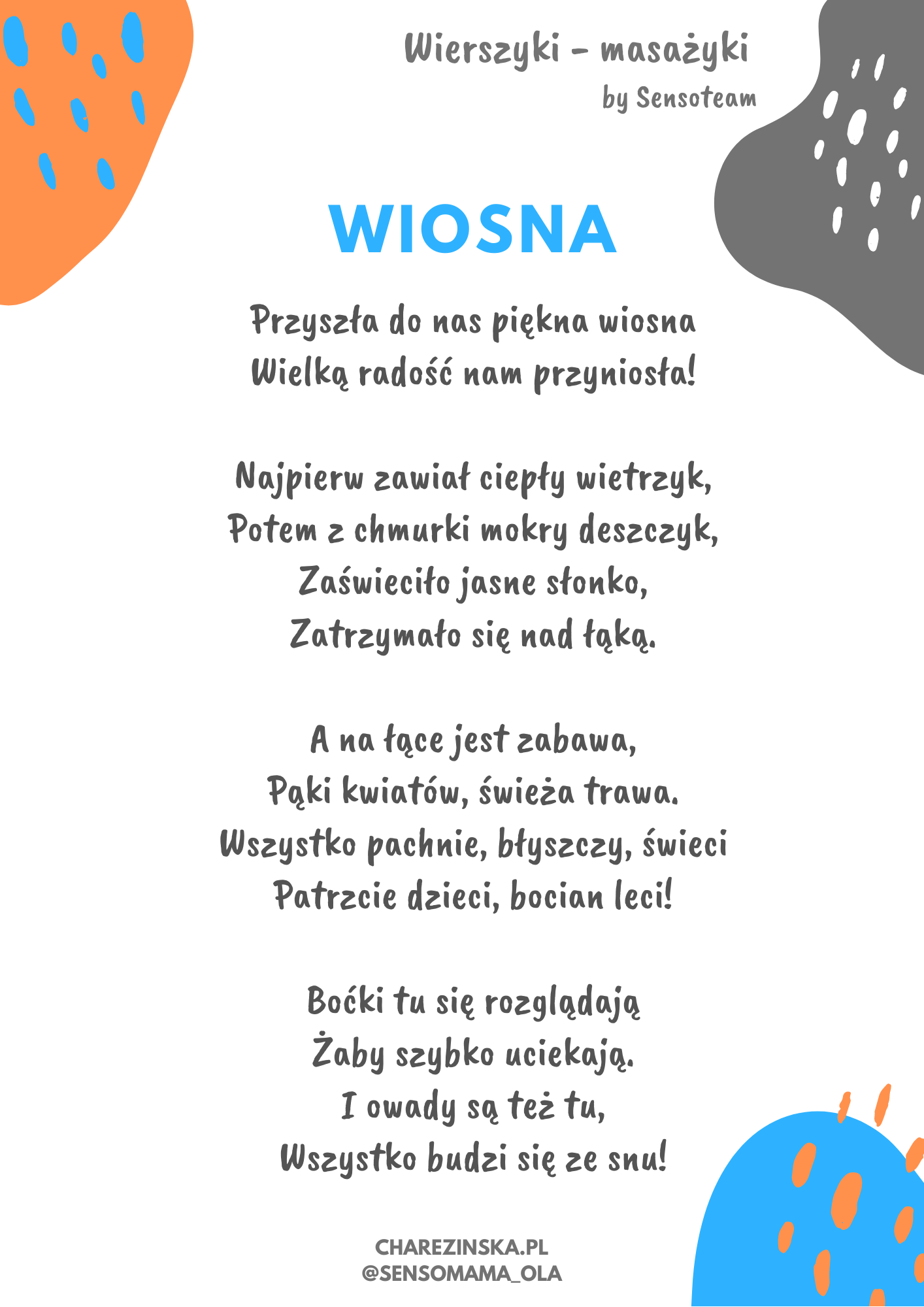 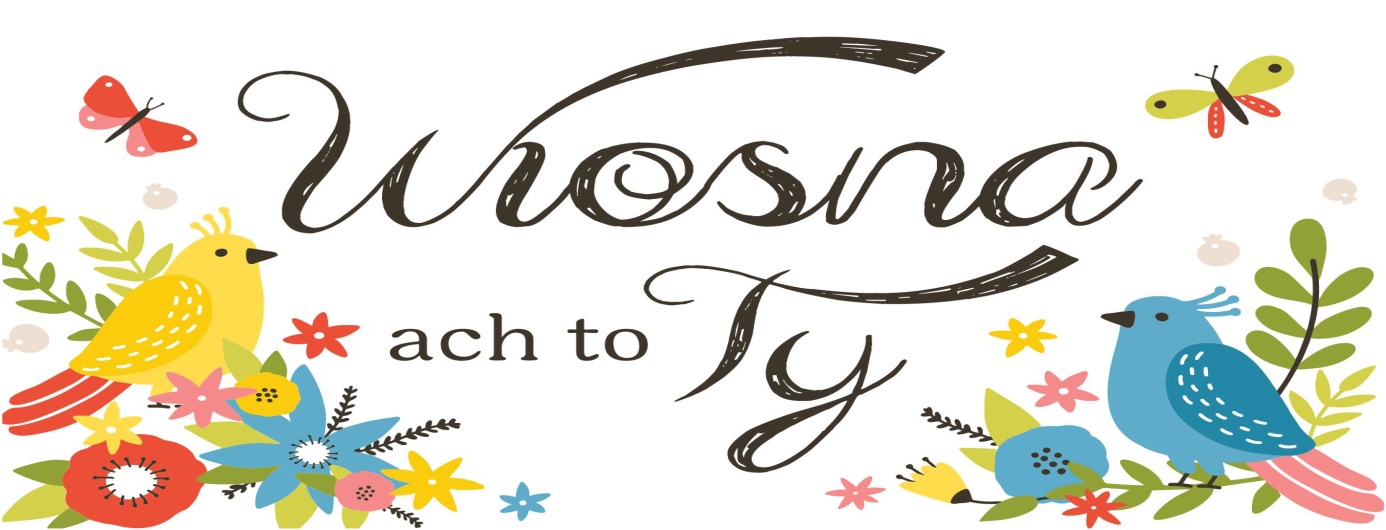 PRZEDSZKOLNY KONKURS PLASTYCZNYPubliczne Przedszkole nr 5 im. Niezapominajki w Pilezaprasza dzieci wraz z rodzicami do wzięcia udziału w przedszkolnym konkursie plastycznym pt. „WIOSNA, ACH TO TY”Cele konkursu :-rozbudzanie wyobraźni, kształcenie poczucia estetyki,-rozwijanie zainteresowań technikami plastycznymi,-poznawanie i wykorzystywanie twórczości kierowanej do dzieci,-zachęcanie do wspólnego działania dzieci i rodziców.Warunki konkursu :-konkurs kierowany jest do wszystkich dzieci uczęszczających do naszego przedszkola,-każdy uczestnik wykonuje i dostarcza jedną pracę, inspiracją do wykonania pracy jest załączony wiersz pt. „Wiosna”,-format i technika wykonania pracy dowolny,-praca powinna być podpisana imieniem i nazwiskiem dziecka, proszę podać nazwę grupy.Czas trwania : 24 – 31. 03.2023Ogłoszenie wyników : 6.04.2023Prace zostaną zaprezentowane na wystawie na terenie przedszkola.Dla uczestników zostaną przygotowane dyplomy i nagrody.